                                             TAYLOR COUNTY SCHOOL DISTRICT                                 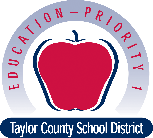 Homeless Student Services – Intake FormDate of Verification ___________________________    School Contact _______________________________________________________________________   ________________________________________Parent/Guardian Name 	                                                         Contact Phone #____________________________________________ Wishes to receive emails _____________Email AddressMV Homeless Definition:_______Shelter_______Motel_______Transitional Housing Program_______Substandard/ inadequate housing_______Unsheltered_______Doubled up because of housing loss/ economic hardship_______Unaccompanied youth in above situationReason for homelessness:_______Foreclosure			_______eviction		_______loss of job	   other:_______Family break up/ divorce	_______death in family		_______abuse/ dysfunction_______Runaway			_______medical/ mental	_______legal_______General financial hardship	_______kicked out		_______Natural DisasterReferrals/ Services:Other Services:					         Notes:			TCSB# 16/17-17Needs:Has:ServiceNutrition Services- Free school mealsSchool Supplies/ BackpackTransportation servicesPre School EnrollmentSchool fees/ athletics/ Activities/ Field TripsCredit Recovery/ Summer School/ FAFSATutoringUniformsHousing ReferralHuman Services: Food, Child Care, MedicalUnemployment, SSI, TANF, WICFood Banks/ Clothing, utilitiesWraparound/ Mental Health, WCC